«Электроника и  автоматика»Педагог дополнительного образования: Савчук Алексей МихайловичОбразовательная программа рассчитана на обучающихся в возрасте 11-16 лет. Срок реализации программы 3 года. Направленность: научно-техническаяЦель программы: создание условий для творческой самореализации детей через изучение основ электроники и  практическую деятельность по моделированию и сборке электронных устройств.Программа включает теоретическую базу по основам электроники, практические лабораторные работы, способствующие закреплению знаний и получению навыков в области монтажа электронных схем. По окончанию лабораторных работ ребята собирают собственные электронные устройства (электронные игрушки, блоки питания, мощные усилители звука, шпионские радио-жучки, Wi-Fi-роботов и многое другое), учатся ремонтировать бытовую и электронную технику (включая компьютеры). Ребята из «Электроники и Автоматики» смогут показать свои знания, умения и навыки на региональных и краевых конкурсах технического творчества и выставках с уникальными и актуальными проектами.Объединение «Электроника и Автоматика» позволяет получить обучающимся большой запас знаний и опыта, который в дальнейшем будет полезен при обучении в ВУЗе и колледже по данному профилю. Дополнительная информация и электронная запись в нашей группе во ВКонтакте  vk.com/radioants или по адресу г. Пермь, ул Пушкина, 76 каб. 10.По окончанию  программы обучающиеся получают свидетельство об окончании.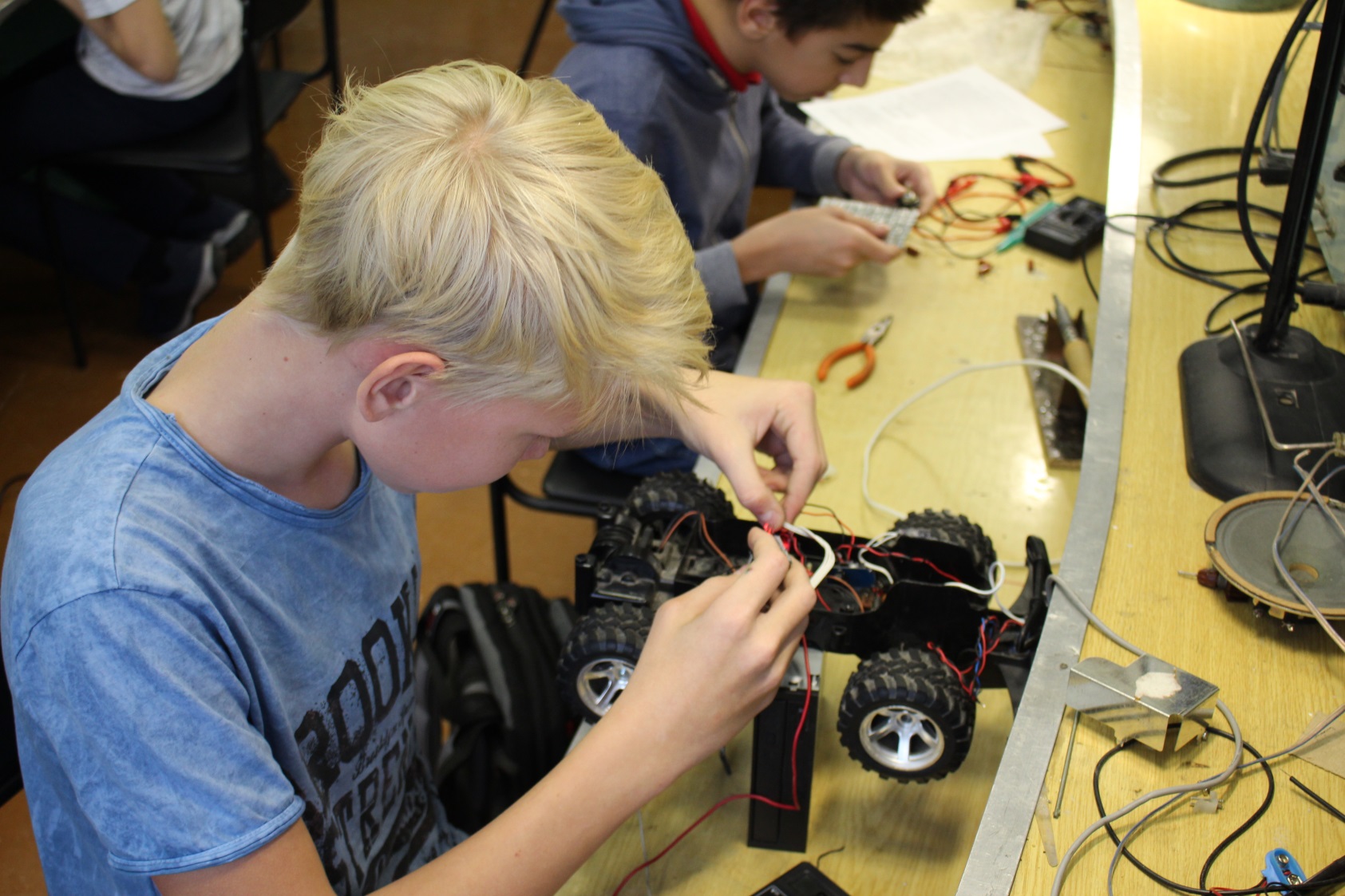 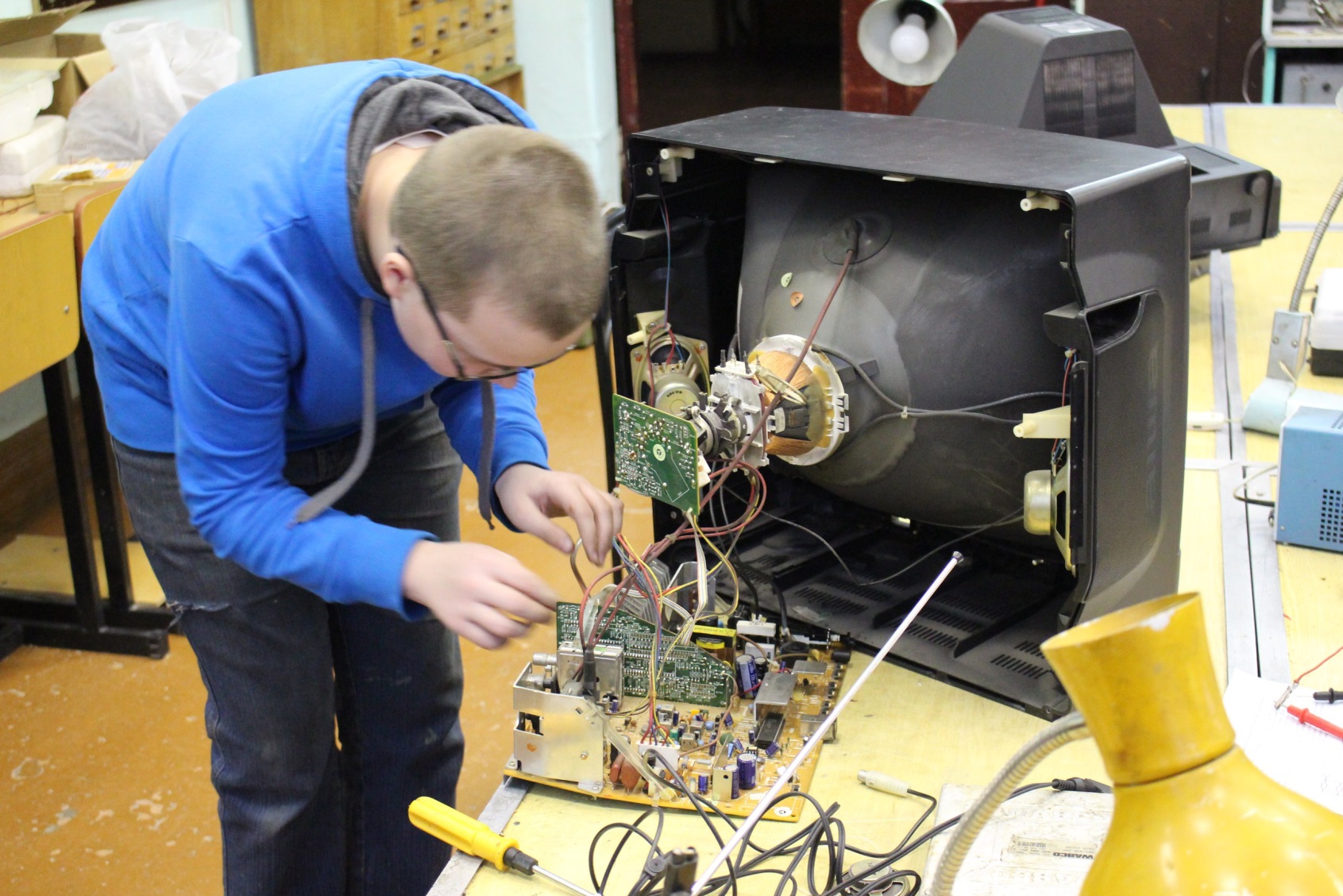 